Supplementary MaterialSpecies-specific differences in synaptic transmission and plasticityAuthors: Prateep Beed1,2*‡, Saikat Ray3,4*‡, Laura Moreno Velasquez1*, Alexander Stumpf1*, Daniel Parthier1, Aarti Swaminathan1, Noam Nitzan1, Jörg Breustedt1, Liora Las4, Michael Brecht3 & Dietmar Schmitz1,2,5,6,7‡Affiliations:1 Neuroscience Research Center, Charité - Universitätsmedizin Berlin, Germany2 Berlin Institute of Health, 10178 Berlin, Germany3 Bernstein Center for Computational Neuroscience, Humboldt University of Berlin, Philippstr. 13, Haus 6, 10115 Berlin, Germany4 Department of Neurobiology, Weizmann Institute of Science, 76100 Rehovot, Israel5 German Center for Neurodegenerative Diseases (DZNE) Berlin, 10117 Berlin, Germany6 Cluster of Excellence NeuroCure, 10117 Berlin, Germany7 Einstein Center for Neurosciences Berlin, 10117 Berlin, Germany* These authors contributed equally‡To whom correspondence should be addressed: prateep.beed@charite.de, saikat.ray@weizmann.ac.il or dietmar.schmitz@charite.deList of Supplementary Material:Figures S1, S2 & S3 Table S1 Supplementary Figures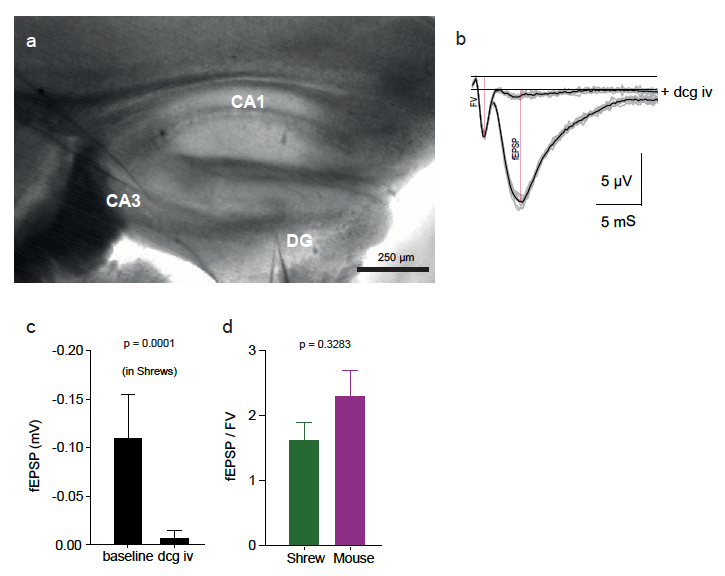 Figure S1 (related to Fig 2) Mossy fibers in shrews are also DCG IV sensitive similar to mice.(a) Stimulation electrode were placed in the dentate gyrus while the recording electrode was placed in the stratum lucidum in the CA3 area to record mossy fiber inputs.(b-c) Mossy fiber fEPSPs are DCG IV sensitive (b) and the reduction is quantified in (c).(d) fEPSP to fiber volley ratio are not significantly different between shrews (green) and mice (purple)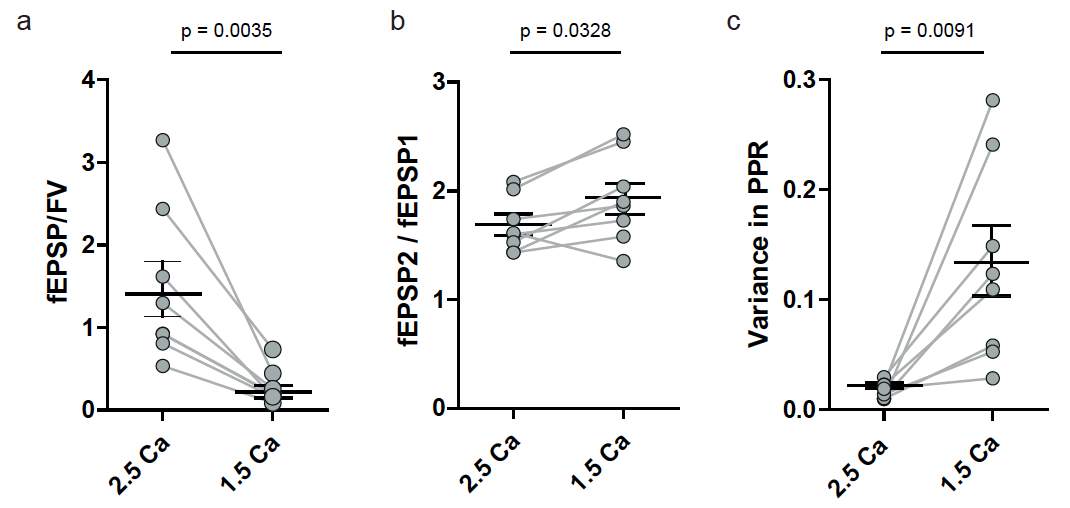 Figure S2 (related to Fig 2) Paired pulse ratios in shrews are minimally affected by changing extracellular calcium concentration at the mossy fiber synapse. (a) External calcium was reduced from 2.5mM to 1.5mM while recording mossy fiber fEPSP and an expected reduction in the fEPSP to FV change.(b) Also paired pulse ratio is increased on lowering external calcium.(c) For every experiment the variance was calculated from 20 sweeps in 2.5 and 1.5mM Calcium. As expected the variance in PPR is higher in lower calcium. 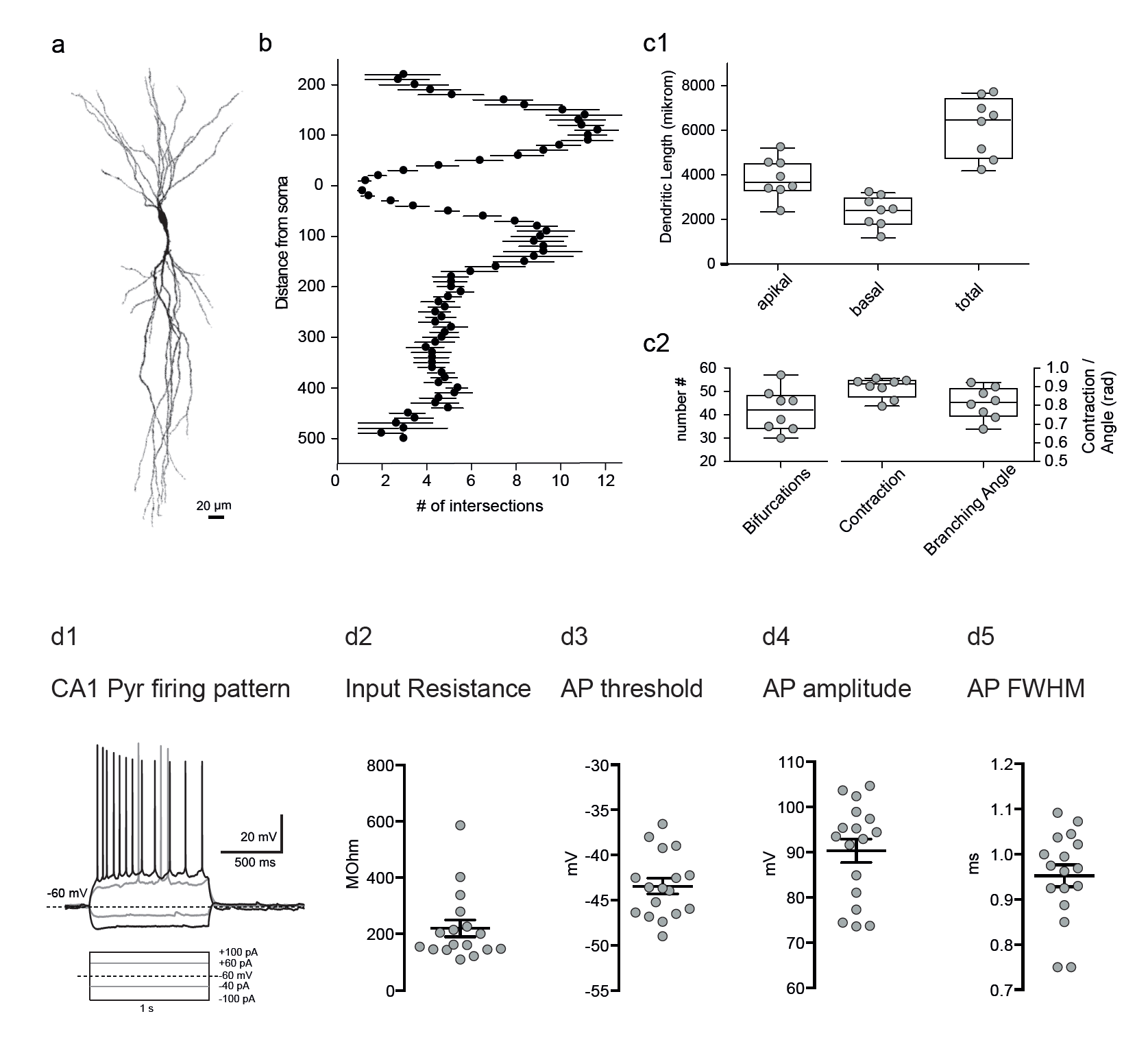 Figure S3 (related to Fig 5) Conserved microanatomy and cellular physiology of pyramidal cells in CA1 of the shrew.(a) An example of a biocytin labeled CA1 pyramid(b) Spatial profile of number of intersections of CA1 pyramids in shrews with respect to distance from soma.(c1) Apical, basal and total dendritic length of CA1 pyramids in shrews (apical: 3802 ± 318 µm, basal: 2313 ± 244 µm, total: 6115 ± 472 µm, n= 8 cells)(c2) Bifurcations, contraction and branching angle of CA1 pyramids in shrews (bifurcations: 41.9 ± 3.2, contraction: 0.89 ± 0.02, branching angle: 0.81±0.03 rad, n= 8 cells)(d) Intrinsic properties of CA1 pyramids (d1) Firing pattern of CA1 pyramidal cells in Etruscan Shrew(d2) Input resistance(d3) Action potential threshold(d4) Action potential amplitude(d5) Action potential full-width half-maximumTable S1. Experiments and respective statistical analysisFigureExperimentNumber of measurementsNumber of animalsMean ± SEMp-valueStatistical test1a-bDAPI intensity (au)-7 shrews, 6 mice--1c panel 1DAPI intensity (au)21 shrews, 18 mice7 shrews, 6 mice35.87 ± 1.98 (shrews), 35.36 ± 1.73 (mice)0.749Mann whitney two tailed1c panel 2DAPI intensity (au)21 shrews, 18 mice7 shrews, 6 mice23.89 ± 1.70 (shrews), 20.79 ± 1.27 (mice)0.246Mann whitney two tailed1c panel 3DAPI intensity (au)21 shrews, 18 mice7 shrews, 6 mice67.56 ± 3.13 (shrews), 61.18 ± 2.41 (mice)0.069Mann whitney two tailed1c panel 4DAPI intensity (au)21 shrews, 18 mice7 shrews, 6 mice10.84 ± 1.99 (shrews), 10.27 ± 1.35 (mice)0.156Mann whitney two tailed1c panel 5DAPI intensity (au)21 shrews, 18 mice7 shrews, 6 mice14.39 ± 1.67 (shrews), 12.10 ± 0.97 (mice)0.603Mann whitney two tailed1c panel 6DAPI intensity (au)21 shrews, 18 mice7 shrews, 6 mice9.87 ± 1.52 (shrews), 10.85 ± 0.85 (mice)0.064Mann whitney two tailed1f-hCB+DAPI intensities (au)21 shrews, 18 mice7 shrews, 6 mice0.26 ± 0.04 (shrews), 0.15 ± 0.02 (mice)0.038Mann whitney two tailed2a1-a3MF FF15 shrews, 13 mice12 shrews,x mice240.9 ± 26.32 (shrews), 634.5 ± 45.71 (mice)<0.0001Mann whitney two tailed2b1-b2MF PPR13 shrews, 13 mice12 shrews,x mice1.717 ± 0.115 (shrews), 2.687 ± 0.286 (mice)0.0002Mann whitney two tailed2c1MF PTP15 shrews, 13 mice12 shrews,x mice2.119 ± 0.165 (shrews), 9.342 ± 1.321 (mice)<0.0001Mann whitney two tailed2d1-d3MF LTP9 shrews, 7 micex shrews,x mice1.189 ± 0.079 (shrews), 1.759 ± 0.186 (mice)0.0164Mann whitney two tailed3CB+Syt7 intensities (au)21 shrews, 18 mice7 shrews, 6 mice2.04 ± 0.10 (shrews), 3.13 ± 0.17 (mice)<0.00001Mann whitney two tailed4b-dSyt7 intensity (au)-6 mice, 7 shrews, 5 bats---4eSyt7 intensity (au)186 mice3.08 ± 0.15 (CA1), 3.13 ± 0.16 (CA3)0.41Paired t-test4fSyt7 intensity (au)217 shrews2.74 ± 0.15 (CA1), 2.05 ± 0.09 (CA3)<0.0001Paired t-test4gSyt7 intensity (au)155 bats1.57 ± 0.06 (CA1), 1.35 ± 0.03 (CA3)0.0009Paired t-test5aCA1 fEPSP/FV14 shrews17 mice6.479 ± 1.405 (shrews)9.115 ± 1.521 (mice)0.138Mann whitney two tailed5bCA1 PPR14 shrewsShrew data:1.532 ± 0.079 (50 ms),1.292 ± 0.047 (100 ms),1.112 ± 0.024 (200 ms),1.001 ± 0.013 (500 ms)
Mouse data is extracted from Wozny et al., 2009--5cCA1 LTP13 shrews14 mice--S1cMF dcg iv14 shrews12 shrews-0.1104 ± 0.044 mV (EPSP), -0.0081 ± 0.007 mV (dcg iv)0.0001Wilcoxon matched-pairs testS1dMF fEPSP/FV11 shrews,7 mice12 shrews1.623 ± 0.266 (shrews)2.296 ± 0.3978 (mice)0.3283Mann whitney two tailedS2aMF fEPSP/FV in low Ca+28 shrews1.476 ± 0.331 (2.5Ca), 0.279 ± 0.075 (1.5Ca)0.0035Paired t-testS2bMF PPR in low Ca+28 shrews1.680 ± 0.088 (2.5Ca), 1.930 ± 0.142 (1.5Ca)0.0328Paired t-testS2cMF PPR Variance in low Ca+28 shrews0.017 ± 0.003 (2.5Ca), 0.130 ± 0.032 (1.5Ca)0.0091Paired t-testS3c1CA1 morphology8 shrewsapical: 3802 ± 318 µm, basal: 2313 ± 244 µm, total: 6115 ± 472 µm--S3c2CA1 morphology8 shrewsbif: 41.9 ± 3.2, contract: 0.89 ± 0.02, br.angle: 0.81 ± 0.03 rad--S3d2CA1 Input Resistance17 CA1 pyramids5 shrews220.3 ± 29.7 MΩ--S3d3CA1 AP Threshold 17 CA1 pyramids5 shrews-43.44 ± 0.865 mV--S3d4CA1 AP Amplitude 17 CA1 pyramids5 shrews90.27 ± 2.597 mV--S3d5CA1 AP FWHM17 CA1 pyramids5 shrews0.952 ± 0.024 ms--